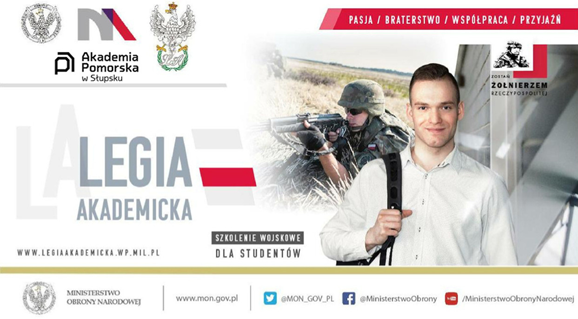 PLAN SZKOLENIA TEORETYCZNEGOLEGIA AKADEMICKA 2019PLAN SZKOLENIA TEORETYCZNEGOLEGIA AKADEMICKA 2019PLAN SZKOLENIA TEORETYCZNEGOLEGIA AKADEMICKA 2019PLAN SZKOLENIA TEORETYCZNEGOLEGIA AKADEMICKA 2019Lp.GodzinaGrupaGrupaLp.GodzinaIIIData: 06.04.2019r.Data: 06.04.2019r.Data: 06.04.2019r.Data: 06.04.2019r.108.00-08.45Zasady bezpieczeństwa w szkoleniu ogniowymdr Marek Brylews. 28 ul. K. Arciszewskiego 22dPowszechna obrona przeciwlotnicza w pododdziale. Organizacja POPL w MSD, MCZP oraz w działach bojowychDr hab. Lech Chojnowski, prof. APs. 30ul. K. Arciszewskiego 22d208.55-09.40Budowa, przeznaczenie i właściwości bojowe broni, strzeleckiej, amunicji i granatów ręcznych. Współdziałanie części i mechanizmów karabinka.dr Marek Brylews. 28 ul. K. Arciszewskiego 22dRealizacja przedsięwzięć zabezpieczenia inżynieryjnego w ramach zabezpieczenia bojowegoDr hab. Lech Chojnowski, prof. APs. 30ul. K. Arciszewskiego 22d309.50-10.35Budowa, przeznaczenie i właściwości bojowe broni, strzeleckiej, amunicji i granatów ręcznych. Współdziałanie części i mechanizmów karabinka.dr Marek Brylews. 28 ul. K. Arciszewskiego 22dRealizacja przedsięwzięć zabezpieczenia inżynieryjnego w ramach zabezpieczenia bojowegoDr hab. Lech Chojnowski, prof. APs. 30ul. K. Arciszewskiego 22d410.45-11.30Przyrządy celownicze do broni strzeleckiejdr Marek Brylews. 28 ul. K. Arciszewskiego 22dOrganizacja łączności i przepisy korespondencji radiowej. Radiostacje przenośne małej mocy UFK. Przewodowe środki łączności.Dr hab. Lech Chojnowski, prof. APs. 30ul. K. Arciszewskiego 22d511.40-12.25Zasady strzelania z karabinkadr Marek Brylews. 28 ul. K. Arciszewskiego 22dPrzemieszczanie i rozmieszczanie, działania podczas marszu.dr Grzegorz Popows. 30ul. K. Arciszewskiego 22d612.35-13.20Przemieszczanie i rozmieszczanie, działania podczas marszu.dr Grzegorz Popows. 28 ul. K. Arciszewskiego 22dZasady bezpieczeństwa w szkoleniu ogniowymdr Marek Brylews. 30ul. K. Arciszewskiego 22d714.00-14.45Działania nieregularnedr Grzegorz Popows. 28 ul. K. Arciszewskiego 22dBudowa, przeznaczenie i właściwości bojowe broni, strzeleckiej, amunicji i granatów ręcznych. Współdziałanie części i mechanizmów karabinka.dr Marek Brylews. 30ul. K. Arciszewskiego 22d814.55-15.40Działania nieregularnedr Grzegorz Popows. 28 ul. K. Arciszewskiego 22dBudowa, przeznaczenie i właściwości bojowe broni, strzeleckiej, amunicji i granatów ręcznych. Współdziałanie części i mechanizmów karabinka.dr Marek Brylews. 30ul. K. Arciszewskiego 22dPLAN SZKOLENIA TEORETYCZNEGOLEGIA AKADEMICKA 2019PLAN SZKOLENIA TEORETYCZNEGOLEGIA AKADEMICKA 2019PLAN SZKOLENIA TEORETYCZNEGOLEGIA AKADEMICKA 2019PLAN SZKOLENIA TEORETYCZNEGOLEGIA AKADEMICKA 2019Lp.GodzinaGrupaGrupaLp.GodzinaIIIData: 07.04.2019r.Data: 07.04.2019r.Data: 07.04.2019r.Data: 07.04.2019r.108.00-08.45Realizacja przedsięwzięć zabezpieczenia inżynieryjnego w ramach zabezpieczenia bojowegoDr hab. Lech Chojnowski, prof. APs. 28ul. K. Arciszewskiego 22dDziałania nieregularnedr Grzegorz Popows. 30ul. K. Arciszewskiego 22d208.55-09.40Realizacja przedsięwzięć zabezpieczenia inżynieryjnego w ramach zabezpieczenia bojowegoDr hab. Lech Chojnowski, prof. APs. 28ul. K. Arciszewskiego 22dDziałania nieregularnedr Grzegorz Popows. 30ul. K. Arciszewskiego 22d309.50-10.35Powszechna obrona przeciwlotnicza w pododdziale. Organizacja POPL w MSD, MCZP oraz w działach bojowychDr hab. Lech Chojnowski, prof. APs. 28ul. K. Arciszewskiego 22dDziałanie w obronie/obrona.dr Grzegorz Popows. 30ul. K. Arciszewskiego 22d410.45-11.30Organizacja łączności i przepisy korespondencji radiowej. Radiostacje przenośne małej mocy UFK. Przewodowe środki łączności.Dr hab. Lech Chojnowski, prof. APs. 28ul. K. Arciszewskiego 22dZasady i przedsięwzięcia obrony przed bronią masowego rażeniadr Grzegorz Popows. 30ul. K. Arciszewskiego 22d511.40-12.25Zasady i przedsięwzięcia obrony przed bronią masowego rażeniadr Grzegorz Popows. 28ul. K. Arciszewskiego 22dPrzyrządy celownicze do broni strzeleckiejdr Marek Brylews. 30ul. K. Arciszewskiego 22d612.35-13.20Działanie w natarciu (natarcie/szturm/atak)dr Grzegorz Popows. 28ul. K. Arciszewskiego 22dZasady strzelania z karabinkadr Marek Brylews. 30ul. K. Arciszewskiego 22d714.00-14.45Działanie w obronie/obrona.dr Grzegorz Popows. 28ul. K. Arciszewskiego 22dOrganizacja i funkcjonowanie systemu odzyskiwania personelu w SZRPmgr Rafał Olewniks. 30ul. K. Arciszewskiego 22d814.55-15.40Zapoznanie  podstawowymi zasadami żołnierskiego zachowania się. Zasady zależności żołnierzy. Zachowanie się żołnierzy w rożnych sytuacjach.dr Wiesław Brywczyńskis. 28ul. K. Arciszewskiego 22dDziałanie w natarciu (natarcie/szturm/atak)dr Grzegorz Popows. 30ul. K. Arciszewskiego 22dPLAN SZKOLENIA TEORETYCZNEGOLEGIA AKADEMICKA 2019PLAN SZKOLENIA TEORETYCZNEGOLEGIA AKADEMICKA 2019PLAN SZKOLENIA TEORETYCZNEGOLEGIA AKADEMICKA 2019PLAN SZKOLENIA TEORETYCZNEGOLEGIA AKADEMICKA 2019Lp.GodzinaGrupaGrupaLp.GodzinaIIIData: 13.04.2019r.Data: 13.04.2019r.Data: 13.04.2019r.Data: 13.04.2019r.108.00-08.45Organizacja i funkcjonowanie systemu odzyskiwania personelu w SZRPmgr Rafał Olewniks. 28ul. K. Arciszewskiego 22dZapoznanie  podstawowymi zasadami żołnierskiego zachowania się. Zasady zależności żołnierzy. Zachowanie się żołnierzy w rożnych sytuacjach.dr Wiesław Brywczyńskis. 30ul. K. Arciszewskiego 22d208.55-09.40Zasady, tryb i zakres współdziałania SZRP z pozamilitarnymi ogniwami systemu obronnego w zakresie działań humanitarnych. Prowadzenie akcji ratunkowej i likwidacji skutków klęsk żywiołowychmgr Rafał Olewniks. 28ul. K. Arciszewskiego 22dHymn państwowy, godło państwowe, flaga państwowa, ceremoniał wojskowy, sztandar wojskowy, pieśń reprezentacyjna wojska polskiego, zadania i funkcjonowanie Legii Akademickiej, sygnały wojskowe, uroczystości organizowane z udziałem wojskowej asysty honorowejdr Wiesław Brywczyńskis. 30ul. K. Arciszewskiego 22d309.50-10.35Struktury organizacyjne i wyposażenie rodzajów sił zbrojnych. Rola wojsk operacyjnych w systemie obronności państwa.mgr Rafał Olewniks. 28ul. K. Arciszewskiego 22dPrawa i obowiązki żołnierz – obywatela, odpowiedzialność karna i dyscyplinarna za naruszenie prawa i dyscypliny wojskowej. Rodzaje, zasady oraz tryb udzielania wyróżnień żołnierzom.dr Wiesław Brywczyńskis. 30ul. K. Arciszewskiego 22d410.45-11.30Ogólne zasady prowadzenia rozpoznaniamgr Rafał Olewniks. 28ul. K. Arciszewskiego 22dPojęcie oraz rozwój międzynarodowego praw humanitarnego konfliktów zbrojnych. Podstawowe pojęci oraz znaki ochronnedr Wiesław Brywczyńskis. 30ul. K. Arciszewskiego 22d511.40-12.25Hymn państwowy, godło państwowe, flaga państwowa, ceremoniał wojskowy, sztandar wojskowy, pieśń reprezentacyjna wojska polskiego, zadania i funkcjonowanie Legii Akademickiej, sygnały wojskowe, uroczystości organizowane z udziałem wojskowej asysty honorowejdr Wiesław Brywczyńskis. 28ul. K. Arciszewskiego 22dZasady, tryb i zakres współdziałania SZRP z pozamilitarnymi ogniwami systemu obronnego w zakresie działań humanitarnych. Prowadzenie akcji ratunkowej i likwidacji skutków klęsk żywiołowychmgr Rafał Olewniks. 30ul. K. Arciszewskiego 22d612.35-13.20Prawa i obowiązki żołnierz – obywatela, odpowiedzialność karna i dyscyplinarna za naruszenie prawa i dyscypliny wojskowej. Rodzaje, zasady oraz tryb udzielania wyróżnień żołnierzom.dr Wiesław Brywczyńskis. 28ul. K. Arciszewskiego 22dStruktury organizacyjne i wyposażenie rodzajów sił zbrojnych. Rola wojsk operacyjnych w systemie obronności państwa.mgr Rafał Olewniks. 30ul. K. Arciszewskiego 22d714.00-14.45Pojęcie oraz rozwój międzynarodowego praw humanitarnego konfliktów zbrojnych. Podstawowe pojęci oraz znaki ochronnedr Wiesław Brywczyńskis. 28ul. K. Arciszewskiego 22dOgólne zasady prowadzenia rozpoznaniamgr Rafał Olewniks. 30ul. K. Arciszewskiego 22d814.55-15.40Indywidualne wyposażenie medyczne żołnierza oraz postępowanie w trakcie udzielania samopomocy i pomocy koleżeńskiejmgr Piotr Dęgas. 28ul. K. Arciszewskiego 22dPodstawowe pojęcia z zakresu zabezpieczenia logistycznegomgr Rafał Olewniks. 30ul. K. Arciszewskiego 22dPLAN SZKOLENIA TEORETYCZNEGOLEGIA AKADEMICKA 2019PLAN SZKOLENIA TEORETYCZNEGOLEGIA AKADEMICKA 2019PLAN SZKOLENIA TEORETYCZNEGOLEGIA AKADEMICKA 2019PLAN SZKOLENIA TEORETYCZNEGOLEGIA AKADEMICKA 2019Lp.GodzinaGrupaGrupaLp.GodzinaIIIData: 14.04.2019r.Data: 14.04.2019r.Data: 14.04.2019r.Data: 14.04.2019r.108.00-08.45Podstawowe pojęcia z zakresu zabezpieczenia logistycznegomgr Rafał Olewniks. 28ul. K. Arciszewskiego 22dOgólne wiadomości o mapach. Układy współrzędnych. Podział map na arkusze i nomenklatura map.dr inż. Krzysztof Rogowskis. 30ul. K. Arciszewskiego 22d208.55-09.40Ogólne zasady prowadzenia działań taktycznych przez pododdziały.mgr Rafał Olewniks. 28ul. K. Arciszewskiego 22dSurvival – przerwanie w warunkach środowiska naturalnegodr inż. Krzysztof Rogowskis. 30ul. K. Arciszewskiego 22d309.50-10.35Podstawowe wiadomości z zakresu anatomii i fizjologii. Resuscytacja krążeniowo – oddechowamgr Piotr Dęgas. 28ul. K. Arciszewskiego 22dPrzyczyny i skutki degradacji środowiska naturalnegodr inż. Krzysztof Rogowskis. 30ul. K. Arciszewskiego 22d410.45-11.30Ogólne wiadomości o mapach. Układy współrzędnych. Podział map na arkusze i nomenklatura map.dr inż. Krzysztof Rogowskis. 28ul. K. Arciszewskiego 22dOgólne  zasady prowadzenia działań taktycznych przez pododdziały.mgr Rafał Olewniks. 30ul. K. Arciszewskiego 22d511.40-12.25Survival – przerwanie w warunkach środowiska naturalnegodr inż. Krzysztof Rogowskis. 28ul. K. Arciszewskiego 22dIndywidualne wyposażenie medyczne żołnierza oraz postępowanie w trakcie udzielania samopomocy i pomocy koleżeńskiejmgr Piotr Dęgas. 30ul. K. Arciszewskiego 22d612.35-13.20Przyczyny i skutki degradacji środowiska naturalnegodr inż. Krzysztof Rogowskis. 28ul. K. Arciszewskiego 22dPodstawowe wiadomości z zakresu anatomii i fizjologii. Resuscytacja krążeniowo – oddechowamgr Piotr Dęgas. 30ul. K. Arciszewskiego 22d714.00-14.45Zaliczenie części teoretycznej  ul. K. Arciszewskiego 22dZaliczenie części teoretycznej  ul. K. Arciszewskiego 22d